Приложение № 1 к приказу отдела образования, опеки и попечительства от  22.01.2021 г.№9  ПОЛОЖЕНИЕо проведении муниципального  этапа Всероссийского конкурса«Учитель года России» 2021года 1. Общие положения1.1. Настоящее Положение определяет цели и задачи  муниципального этапа Всероссийского конкурса «Учитель года России» 2021года (далее - Конкурс), требования к оформлению и представлению конкурсных материалов, конкурсным мероприятиям и испытаниям, формированию составов оргкомитета и жюри Конкурса, процедуре определения победителя, призеров и лауреатов Конкурса.1.2. Конкурс проводится во исполнение плана работы отдела образования, опеки и  попечительства администрации Аннинского муниципального района Воронежской области, в соответствии с Методическими рекомендациями по проведению муниципального этапа Всероссийского конкурса  «Учитель года России» 2021года,  с целью выявления талантливых учителей, их поддержки и поощрения, повышения их социального статуса и престижа педагогической профессии, распространения инновационного педагогического опыта лучших учителей Аннинского муниципального района Воронежской области в соответствии с современными тенденциями развития российского образования, отраженными в Федеральном законе «Об образовании в Российской Федерации», профессиональном стандарте  «Педагог», федеральных государственных образовательных стандартах    общего образования.1.3.  Конкурс  отражает главные задачи современного образования: непрерывный профессиональный и личностный рост учителя, трансляция лучших образцов педагогической практики, распространение инновационных идей и достижений.1.4. Организатором Конкурса  является отдел образования, опеки и попечительства администрации Аннинского муниципального района Воронежской области. 1.5. Основными принципами проведения Конкурса являются открытость, прозрачность критериев оценивания, коллегиальность принятия решений, равенство условий для всех участников Конкурса (далее — Конкурсантов)Условия участия, требования к документам и материаламДля участия в Конкурсе делегируется один конкурсант от общеобразовательной  организации. Победители муниципального, регионального, федерального этапов предыдущих 3 лет к участию в конкурсе не допускаются.2.3. Участие в Конкурсе является добровольным, для него  необходимо согласие претендента.2.4.  Победитель муниципального этапа Конкурса делегируется для участия на региональном этапе Конкурса,  по объективным причинам для участия в региональном этапе может быть направлен иной участник, занявший второе или третье место на муниципальном этапе.2.5.   Для участия в Конкурсе общеобразовательные организации в срок до 26 января направляют в Оргкомитет муниципального этапа конкурса «Учитель года России» (далее – Оргкомитет) an.rimck@yandex.ru  официальным письмом следующие документы:-представление по форме (приложение № 1);-заявление участника Конкурса по образцу (приложение № 2); -информационная карта участника  Конкурса (приложение № 3);-согласие участника Конкурса на обработку персональных данных (приложение №  4);             - заявка на проведение конкурсного испытания «Урок» (приложение № 5).3. Организационный комитет Конкурса3.1. Для организации, проведения Конкурса создается организационный комитет Конкурса (далее — Оргкомитет).3.2. К полномочиям Оргкомитета относятся:-определение порядка регистрации и утверждения состава Конкурсантов; - установление перечня и содержания конкурсных мероприятий и критериев оценивания конкурсных испытаний; - установление требований к оформлению материалов, представляемых Конкурсантами;- процедура определения лауреатов, призеров и победителя Конкурса; - определение порядка награждения победителя, призеров и лауреатов Конкурса;- установление порядка информационного сопровождения проведенияКонкурса.4. Жюри Конкурса4.1. В целях оценки  конкурсных испытаний  создается жюри  Конкурса.4.2. Работа жюри регламентируется настоящим Положением.4. 3.До начала Конкурса проводится инструктивно-методическое совещание с членами жюри, на котором обсуждаются процедура оценки и организационно-технические вопросы.4.4. Права и обязанности членов жюри.4.4.1. Члены жюри обязаны:использовать в своей работе критерии определения победителя, призеров  и лауреатов, утвержденные Оргкомитетом.4.4.2. Члены жюри имеют право:вносить предложения в Оргкомитет о введении номинаций Конкурса; использовать представленные на Конкурс материалы и сведения только при наличии согласия авторов.4.5. Результатом работы членов  жюри являются заполненные и подписанные оценочные ведомости, которые выдаются Оргкомитетом каждому из членов жюри перед началом каждого тура  Конкурса.Оценивание выполнения конкурсных испытаний осуществляется в соответствии с критериями, указанными в оценочных ведомостях.После прохождения каждого конкурсного испытания оценочные ведомости заверяются подписью председателя жюри и передаются в Оргкомитет.5. Структура конкурсных испытаний, формат их проведения и критерии их оценки.5.1. Первое  конкурсное испытание  «Представление интернет-ресурса»Цель: демонстрация информационной культуры и компетенций учителя в использовании информационно-коммуникационных технологий как ресурса повышения качества профессиональной деятельности.Формат проведения конкурсного испытания.Интернет-ресурс участника конкурса (личный сайт, блог, в том числе и на странице социальной сети, страница на сайте образовательной организации), представляющий опыт использования участником электронных образовательных и информационных ресурсов, а также формы его коммуникации в сети Интернет.      Ссылка на Интернет-ресурс предоставляется участником Конкурса при заполнении информационная карты участника  Конкурса.Форма проведения –заочная. Критерии и оцениваемые показатели конкурсного испытания «Интернет-ресурс»Оценка конкурсного испытания осуществляется по 4 критериям. Каждый критерий включает от 5 до 8 показателей, раскрывающих содержание критерия.Варианты оценки по показателю имеют следующее выражение в баллах:1 балл - «показатель проявлен »;0 баллов - «показатель не проявлен».  Максимальная оценка за конкурсное испытание -30 баллов 5.2. Второе  конкурсное испытание  «Методическая мастерская»        Цель конкурсного испытания: демонстрация конкурсантом методической компетентности и собственного опыта в вопросах обучения и воспитания.Формат конкурсного испытания: представление конкурсантом эффективных методических практик организации процесса обучения и воспитания обучающихся в соответствии с ценностными ориентирами и современными социокультурными тенденциями развития образования. Форма проведения: заочная, видеоролик. Участники самостоятельно определяют жанр видеоролика (интервью, репортаж, видеоклип, мультфильм и т.п.). Видеоролик должен быть оформлен информационной заставкой с указанием фамилии, имени, отчества участника и организации, которую он представляет.Регламент конкурсного испытания: до 10 минут.    Видеоролик «Методическая мастерская»  необходимо направить до 29 января 2021 года в оргкомитет Конкурса на адрес электронной почты:   an.rimck@yandex.ru    Оценка конкурсного испытания осуществляется по 3 критериям. Каждый критерий включает 5 показателей, раскрывающих содержание критерия.Варианты оценки по показателю имеют следующее выражение в баллах:2 балла - «показатель проявлен в полной мере»;1 балл - «показатель проявлен частично»;0 баллов - «показатель не проявлен».Максимальная оценка за конкурсное испытание – 30 баллов                                        5.3.  Третье конкурсное испытание  «Урок» Цель конкурсного испытания: демонстрация конкурсантом профессиональных компетенций в области проведения и анализа урока как основной формы организации учебно-воспитательного процесса и учебной деятельности обучающихся.Формат конкурсного испытания: урок по учебному предмету, который проводится конкурсантом в дистанционном формате с обучающимися  общеобразовательной организации, утверждённой Оргкомитетом в качестве площадки проведения данного тура. Осуществляется в незнакомом конкурсанту  классе (группе до 12 человек) в режиме онлайн. Класс и предмет выбирается участником. Изучаемая тема  урока сообщается участнику не ранее чем за 2 дня.Форма проведения - в дистанционном режиме (онлайн).         Для проведения испытания рекомендуется использовать возможности организации взаимодействия в режиме видеоконференцсвязи (далее – ВКС) или платформ с возможностью дистанционного взаимодействия, в т.ч. веб-портала Zoom. (https://zoom.us/ ).Регламент конкурсного испытания: проведение урока – 30 минут; самоанализ урока и ответы на вопросы членов жюри – до 10 минут.Конкурсное испытание проводится 3-4 февраля 2021 года.Оценка конкурсного испытания осуществляется по 6 критериям. Каждый критерий включает 5 показателей, раскрывающих содержание критерия.Варианты оценки по показателю имеют следующее выражение в баллах:2 балла - «показатель проявлен в полной мере»; 1 балл - «показатель проявлен частично»;0 баллов - «показатель не проявлен».Максимальная оценка за конкурсное испытание – 60 баллов                                                    5.4. Четвертое конкурсное испытание  «Классный час».Цель конкурсного испытания: демонстрация участниками муниципального этапа Конкурса профессионально-личностных компетенций в области воспитания и социализации обучающихся.Формат конкурсного испытания: классный час с обучающимися класса в которым работает учитель. Тема определяется учителем, из перечисленных ниже.Темы для проведения конкурсного испытания «Классный час» «Человечество не испытывает недостатка в знаниях, оно испытывает недостаток доброты» (Даниил Александрович Гранин) «В общении все дни проходят наши, но искусство общаться – удел немногих...» (Михаил Васильевич Ломоносов) «Экология стала самым громким словом на земле» (Валентин Григорьевич Распутин)«Наука и искусство так же необходимы для людей, как пища, и питье, и одежда, даже необходимее» (Лев Николаевич Толстой)«Народ, переживший однажды большие испытания, будет и впредь черпать силы в этой победе» (Георгий Константинович Жуков)     Форма проведения - с детьми своей общеобразовательной организации в очном режиме, в оргкомитет Конкурса направляется видеозапись (без монтажа) в день проведения испытания - 9 февраля.Регламент конкурсного испытания:  20- 30 минут. Оценка конкурсного испытания осуществляется по 5 критериям. Каждый критерий включает 5 показателей, раскрывающих содержание критерия.     Варианты оценки по показателю имеют следующее выражение в баллах:2 балла - «показатель проявлен в полной мере»; 1 балл - «показатель проявлен частично»;0 баллов - «показатель не проявлен».Максимальная оценка за конкурсное испытание – 50 баллов5.5. Пятое  конкурсное испытание  «Мастер-класс»     Цель конкурсного испытания: демонстрация  участниками муниципального этапа Всероссийского конкурса «Учитель года России» профессионального мастерства в области презентации и трансляции инновационного педагогического опыта в ситуации профессионального взаимодействия.   Формат конкурсного испытания: выступление, демонстрирующее способы профессиональной деятельности, доказавшие свою эффективность в практической работе конкурсанта.  Форма проведения: очная (на базе центра информационно- методического сопровождения образовательных организаций).   Дата проведения:  12 февраля 2021 г.   Регламент конкурсного испытания:  до 20 минут.   Оценка конкурсного испытания осуществляется по 5 критериям. Каждый критерий включает 5 показателей, раскрывающих содержание критерия.Варианты оценки по показателю имеют следующее выражение в баллах:2 балла - «показатель проявлен в полной мере»; 1 балл - «показатель проявлен частично»;0 баллов - «показатель не проявлен». Максимальная оценка за конкурсное испытание – 60 баллов                   5.6.  Шестое конкурсное испытание  «Пресс-конференция»Цель конкурсного испытания: демонстрация способности участниками муниципального этапа Всероссийского конкурса «Учитель года России» к конструктивному диалогу со всеми участниками образовательных отношений и представителями общественности по актуальным вопросам развития образования.Формат конкурсного испытания: пресс-конференция, в ходе которой Конкурсанты отвечают на вопросы жюри.  Форма проведения: очная (на базе центра информационно- методического    сопровождения образовательных организаций).   Дата проведения:  12 февраля 2021 г.Оценка конкурсного испытания осуществляется по 3 критериям. Каждый критерий включает 5 показателей, раскрывающих содержание критерия.Варианты оценки по показателю имеют следующее выражение в баллах:2 балла - «показатель проявлен в полной мере»;1 балл - «показатель проявлен частично»;0 баллов - «показатель не проявлен».Максимальная оценка за конкурсное испытание – 30 баллов.6. Определение и награждение победителей Конкурса6.1. После завершения всех туров Конкурса Оргкомитет на основе оценочных ведомостей, предоставленных всеми членами жюри, производит ранжирование конкурсантов с учетом общего количества набранных баллов.6.2. Победителем Конкурса признается участник, набравший наибольшее количество рейтинговых баллов.6.3. В соответствии с количеством набранных рейтинговых баллов определяются призеры Конкурса, которым присуждаются II и III места.6.4. По итогам Конкурса определяются лауреаты или победители в номинациях, учрежденных оргкомитетом Конкурса.6.5. Все участники Конкурса награждаются грамотами отдела образования, опеки и попечительства и денежными премиями.Приложение №1 к Положениюо муниципальном этапе Всероссийского конкурса«Учитель года России»  2021 годаВ оргкомитет  муниципального этапа Всероссийского конкурса «Учитель года России»ПРЕДСТАВЛЕНИЕ_______________________________________________________________________________________________________________________________________________________________________________________________________________________________________(полное название образовательной организации)выдвигает _______________________________________________________________________________________________________________________________________________________________________________________________________________________________________                           (ФИО Конкурсанта полностью,)для участия в муниципальном этапе  Всероссийского конкурса «Учитель года России»  2021 годаРуководитель  образовательной организации____________________/_________________                                                                                (Ф.И.О.)                         ПодписьМ.П.Приложение № 2 к Положениюо муниципальном этапе Всероссийского конкурса«Учитель года России»  2021 годаВ оргкомитет  муниципального этапа Всероссийского конкурса «Учитель года России»__________________________________________________________________________________________________(фамилия, имя, отчество в родительном падеже)учителя ____________________________________________________________________________________________________________________________________ (наименование учебного предмета согласно записи в трудовой книжке)  (полное наименование образовательной  организации согласно её уставу) заявление.Я,_________________________________________________________________________________________________________________________________________________________,(фамилия, имя, отчество)даю согласие на участие в муниципальном  этапе Всероссийского конкурса «Учитель года России» в _____ году.«	»	      20	г.			____________________________________	                                               (подпись)Приложение № 3 к Положениюо муниципальном этапе Всероссийского конкурса«Учитель года России»  2021 годаИнформационная карта кандидата на участие в муниципальном этапе Всероссийского конкурса «Учитель года России» в _____ году_________________________________________________(фамилия, имя, отчество)_________________________________________________(общеобразовательная организация)Информационная карта должна быть заполнена в электронном виде, а также распечатана и представлена в бумажном виде.Приложение № 4 к Положениюо муниципальном этапе Всероссийского конкурса«Учитель года России»  2021 годаВ оргкомитет  муниципального этапа Всероссийского конкурса «Учитель года России»__________________________________________________________________________________________________СОГЛАСИЕ НА ОБРАБОТКУ ПЕРСОНАЛЬНЫХ ДАННЫХЯ,_________________________________________________________________________________________________________________________________________________________,(фамилия, имя, отчество полностью)_________________________ серия ________№________________________(вид документа, удостоверяющий личность)выдан _______________________________________________________________________________, _____________________________________________________________________________________(кем и когда)проживающий (-ая) по адресу______________________________________________________________________________________________________________________________________________________________________________________________________________,даю согласие на обработку моих персональных данных (фамилия, имя, отчество, дата рождения, гражданство, сведения об образовании, ученой степени, ученом звании, наградах и поощрениях, профессия, сведения о трудовой и общественной деятельности, адреса электронной почты, фото, видео- и иные материалы, представляемые на конкурс) Оргкомитету муниципального этапа  муниципального этапа  Всероссийского конкурса «Учитель года России» в 2021 году.      Даю согласие на совершение в отношении обозначенных выше данных следующих действий: сбор, систематизацию, накопление, хранение, уточнение, использование, предоставление доступа к персональным данным.     Я даю согласие на то, что доступ к моим персональным данным будет предоставлен жюри Конкурса.      Дополнительно даю согласие на размещение указанных данных в средствах массовой информации, на сайте отдела образования, опеки и попечительства.Согласие действует с момента подписания и до его отзыва мной в письменной форме.                                                                         __________________/___________________________                                                                               Подпись                                   Ф.И.О.2021 г.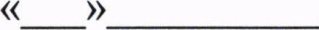 Приложение № 5 к Положениюо муниципальном этапе Всероссийского конкурса«Учитель года России»  2021 годаЗаявка на проведение конкурсного испытания «Урок»Приложение № 2 к приказу отдела образования, опеки и попечительства                                                                                                 № 22.01.2021 г.  от  75 Состав  оргкомитетамуниципального этапа Всероссийского конкурса «Учитель года России-2020»Сухочев А. В. – председатель оргкомитета, начальник отдела  образования, опеки и попечительства администрации Аннинского муниципального района.Члены оргкомитета:Ананьева О.А., заместитель начальника отдела  образования, опеки и попечительства администрации Аннинского муниципального районаНекрасова И.В., руководитель центра информационно-методического сопровождения образовательных организаций отдела  образования, опеки и попечительства;Паринова О.А., председатель районной организации профсоюза работников образования;Сезина Н.И., специалист центра информационно-методического сопровождения образовательных организаций;Спахова О.А., специалист центра информационно-методического сопровождения образовательных организаций;Лысенко О.Ю., специалист центра информационно-методического сопровождения образовательных организаций;Маняшин Д.П., специалист центра информационно-методического сопровождения образовательных организаций.Состав  жюримуниципального этапа Всероссийского конкурса«Учитель года России-2020»Федосова Н.В., директор МКОУ Хлебородненской СОШ- председатель жюри;Мандрыкина Е.А., учитель МКОУ Садовской СОШ № 2;Свиридов Р.А., директор МКОУ «Никольская СОШ»;Сидякина Т.В. , учитель МКОУ Аннинской СОШ № 6;Тютина Л.А., учитель МБОУ СОШ «Аннинский Лицей».Критерии и показателиоценка1. Культура и безопасность организации виртуальной образовательной среды.1.1.Элементы навигации, четкие инструкции и пояснения для пользователей  ресурса,  помогают легко ориентироваться в структуре ресурса и его материалах.1.2.Обеспечивается возможность использования интернет-ресурса лицами с особыми образовательными потребностями. Оформление ресурса (размер шрифта, цветовые сочетания, четкость и резкость изображений, взаимное расположение объектов) и др. соответствует требованиям здоровьесбережения и дизайна.1.3.Отсутствуют факты нарушения норм педагогической этики и культуры,  правовых норм.Материалы демонстрируют общую культуру и грамотность педагога, владение нормами и правилами письменной и устной речи.1.5.Объем и размер размещаемых материалов (загруженных на странице,  скачиваемых) оптимизирован с учетом возможно низкой скорости интернета.1.6. Общий вид ресурса привлекателен, обладает авторским стилем.2. Ориентация на целевую аудиторию и обеспечение возможностей взаимодействия.2.1.Содержится уместная, краткая, но достаточная информация о педагоге, создающая представление о его профессиональном портрете, достижения конкурсанта и (или) его обучающихся, в т.ч. отражена культурно-историческая специфика субъекта Российской Федерации и места расположения образовательной организации.2.2. Доступные контактные данные позволяют использовать различные инструменты для общения с педагогом, в т.ч. для оперативной связи.2.3. Используются инструменты, обеспечивающие интерактивность ресурса и возможность  получения обратной связи в различных формах.  Выражена ориентированность педагога на взаимодействие с различными субъектами образовательного процесса: обучающимися, родителями, коллегами.Обратная связь (при наличии) осуществляется регулярно (не позднее чем через неделю после обращения), общение носит конструктивный характер. Критерий 3. Содержательность и актуальность материалов интернет-ресурса.3.1. Соответствие содержания ресурса следующим целям:.- профессиональное общение с различными категориями участников образовательного процесса; - обмен профессиональным опытом, педагогическими ресурсами в области образования; - информирование субъектов образовательного процесса о деятельности педагога, образовательных событиях.3.2.  Содержится полезная и интересная информация для разных категорий пользователей интернет-ресурса, в т.ч. с учетом особых образовательных потребностей обучающихся: одаренных, обучающихся с русским неродным языком обучения; обучающихся с ограниченными возможностями здоровья: - для обучающихся;   - для родителей обучающихся; - для педагогов.3.3. Целесообразно используется разнообразие форм представления информации (текстовой, числовой, графической, аудио, видео и др.).3.4. Содержание и формы представления материала разнообразны и интересны для целевой аудитории.3.5. Размещаемая информация  соотносится с текущими событиями страны, региона, муниципалитета, образовательной организации и регулярно обновляется.3.6. Содержатся актуальные ссылки на профессиональные сообщества в социальных сетях и профессиональные блоги значимых экспертов, интернет-ресурсы, которые могут быть полезны для педагогов, обучающихся и родителей обучающихся.3.7. Размещаются объявления и анонсы образовательных событий, новостная лента (при наличии) обновляется еженедельно.Критерий 4. Системность и качество методической работы.4.1. Информация обладает методической ценностью для профессионального сообщества.4.2. Методические материалы размещены в соответствии с рубриками, используется тематический способ представления информации.4.3. Авторские методические материалы представлены в долее не менее 50 % от общего объема.4.4. При использовании материалов других ресурсов, авторов, соблюдаются авторские права. Авторские статьи, материалы, разработки и т.п. содержат грамотное оформление заимствований в виде цитат, ссылок и т.п., доля авторства не менее 50%.4.5. Рекомендуемые материалы, списки источников актуальны; отражают умение педагога работать с современными научными, научно-методическими, методическими, литературными  источниками.4.6. Размещаются методические материалы, дающие возможность организовать для обучающихся электронное обучение, а также обучение с применением дистанционных образовательных технологий.4.7. Представлено методическое обеспечение реализации образовательных программ (размещены рабочие программы учебных предметов, курсов, дисциплин (модулей), оценочные и методические материалы).4.8. Авторские материалы, размещенные на ресурсе, могут быть непосредственно использованы в работе коллег.ИТОГ (сумма баллов)Критерии и показателиоценка1. Актуальность и результативность1.1. Понимает методические основания организации процесса обучения и воспитания в соответствии с направлениями государственной образовательной политики1.2. Учитывает в своей педагогической деятельности вызовы времени и социокультурные тенденции развития образования1.3. Анализирует конкретные запросы разных групп участников образовательных отношений при выборе методического инструментария1.4. Ориентирован на результативность и продуктивность при использовании разных методов преподавания1.5. Демонстрирует в презентации своего педагогического опыта эффективную методическую практику, направленную на поддержку мотивации и интереса  обучающихся.2. Научная корректность и методическая грамотность (в том числе в использовании электронных средств обучения)2.1. Опирается на корректные теоретические основы при демонстрации своего педагогического опыта2.2. Обосновывает целесообразность применяемых методов и приемов при представлении своего педагогического опыта2.3. Точно использует профессиональную терминологию и владеет современным понятийным аппаратом педагогики и психологии2.4. Демонстрирует понимание основ проектирования образовательного процесса и подходов к оцениванию его результатов2.5. Проявляет рефлексивное отношение к своей педагогической деятельности и профессиональному развитию3. Информационная, коммуникативная и языковая культура3.1. Выбирает целесообразные методические подходы при работе с разными источниками информации (в том числе с электронными образовательными ресурсами)3.2. Демонстрирует умение методически обоснованно использовать разные стратегии взаимодействия с обучающимися3.3. Эффективно и обосновано использует вербальные и невербальные средства коммуникации3.4. Не допускает в речи ошибок (орфоэпических, лексических, грамматических)3.5. Точно и акцентированно отвечает на вопросы экспертовИТОГ (сумма баллов)Критерии и показателиКритерии и показателиоценкаоценка1. Корректность и глубина понимания предметного содержания1. Корректность и глубина понимания предметного содержания1.1. Ориентируется на цели, задачи и планируемые результаты при отборе учебного материала и проведении урока1.1. Ориентируется на цели, задачи и планируемые результаты при отборе учебного материала и проведении урока1.2. Акцентирует внимание на смысловых и ценностных аспектах содержания1.2. Акцентирует внимание на смысловых и ценностных аспектах содержания1.3. Использует межпредметные и внутрикурсовые связи1.3. Использует межпредметные и внутрикурсовые связи1.4. Показывает практическую ценность предметного содержания1.4. Показывает практическую ценность предметного содержания1.5. Демонстрирует глубокое понимание предметного содержания и профессиональный кругозор1.5. Демонстрирует глубокое понимание предметного содержания и профессиональный кругозор2. Методическая и психолого-педагогическая грамотность при проведении занятия и поддержка учебной мотивации2. Методическая и психолого-педагогическая грамотность при проведении занятия и поддержка учебной мотивации2.1. Четко организует работу на занятии с оптимальным объемом учебной информации2.1. Четко организует работу на занятии с оптимальным объемом учебной информации2.2. Создает на занятии мотивирующую и доброжелательную образовательную среду2.2. Создает на занятии мотивирующую и доброжелательную образовательную среду2.3. Учитывает возрастные и социокультурные особенности обучающихся2.3. Учитывает возрастные и социокультурные особенности обучающихся2.4. Демонстрирует преемственность своих методических принципов и теоретических разработок с практикой организации и проведения урока2.4. Демонстрирует преемственность своих методических принципов и теоретических разработок с практикой организации и проведения урока2.5. Реализует здоровьесберегающие подходы, использует приемы снятия напряжения и смену видов учебной деятельности2.5. Реализует здоровьесберегающие подходы, использует приемы снятия напряжения и смену видов учебной деятельности3. Творческий и адекватный подход к решению профессиональных задач на уроке3. Творческий и адекватный подход к решению профессиональных задач на уроке3.1. Стимулирует познавательный интерес, творческую и исследовательскую активность обучающихся3.1. Стимулирует познавательный интерес, творческую и исследовательскую активность обучающихся3.2. Создает на уроке целесообразные проблемные ситуации, ситуации выбора и принятия решений3.2. Создает на уроке целесообразные проблемные ситуации, ситуации выбора и принятия решений3.3. Демонстрирует педагогическую гибкость, готовность к импровизации, способность вносить оптимальные коррективы в проведение урока3.3. Демонстрирует педагогическую гибкость, готовность к импровизации, способность вносить оптимальные коррективы в проведение урока3.4. Целесообразно применяет педагогические технологии (в том числе ИКТ)3.4. Целесообразно применяет педагогические технологии (в том числе ИКТ)3.5. Адекватно использует свои авторские разработки и творчески перерабатывает существующие педагогические разработки3.5. Адекватно использует свои авторские разработки и творчески перерабатывает существующие педагогические разработки4. Коммуникативная и речевая культура4. Коммуникативная и речевая культура4.1. Учитывает в коммуникации возрастные и поведенческие особенности обучающихся4.1. Учитывает в коммуникации возрастные и поведенческие особенности обучающихся4.2. Целесообразно использует разные средства общения, адекватную визуализацию и эффективные способы коммуникации на уроке, демонстрируя высокий уровень речевой культуры4.2. Целесообразно использует разные средства общения, адекватную визуализацию и эффективные способы коммуникации на уроке, демонстрируя высокий уровень речевой культуры4.3. Использует четкие понятные учебные инструкции и разные способы обратной связи на уроке4.3. Использует четкие понятные учебные инструкции и разные способы обратной связи на уроке4.4. Поддерживает разные способы взаимодействия обучающихся и учебной кооперации4.4. Поддерживает разные способы взаимодействия обучающихся и учебной кооперации4.5. Успешно преодолевает коммуникационные барьеры, использует вопросы на понимание, развивает умение формулировать вопросы и способствует развитию речевой культуры обучающихся4.5. Успешно преодолевает коммуникационные барьеры, использует вопросы на понимание, развивает умение формулировать вопросы и способствует развитию речевой культуры обучающихся5. Целеполагание и результативность5. Целеполагание и результативность5.1. Использует эффективные педагогические подходы для достижения личностных, метапредметных и предметных образовательных результатов5.1. Использует эффективные педагогические подходы для достижения личностных, метапредметных и предметных образовательных результатов5.2. Соотносит цели, задачи и планируемые результаты при организации учебной активности, поддерживает осознанное отношение к познавательной деятельности5.2. Соотносит цели, задачи и планируемые результаты при организации учебной активности, поддерживает осознанное отношение к познавательной деятельности5.3. Поддерживает достижение индивидуального образовательного результата и личную учебную успешность обучающихся, обеспечивая достижение результата урока5.3. Поддерживает достижение индивидуального образовательного результата и личную учебную успешность обучающихся, обеспечивая достижение результата урока5.4. Помогает обучающимся проявлять свою самостоятельность и индивидуальность5.4. Помогает обучающимся проявлять свою самостоятельность и индивидуальность5.5. Целесообразно и точно использует разные способы оценивания образовательных результатов и способствует развитию рефлексивной культуры обучающихся5.5. Целесообразно и точно использует разные способы оценивания образовательных результатов и способствует развитию рефлексивной культуры обучающихся6. Рефлексия проведенного урока (самоанализ)6. Рефлексия проведенного урока (самоанализ)6.1. Проводит грамотную и разностороннюю рефлексию по итогам урока6.1. Проводит грамотную и разностороннюю рефлексию по итогам урока6.2. Дает четкие смысловые комментарии по проведенному уроку, показывая способность отделять значимое от второстепенного6.2. Дает четкие смысловые комментарии по проведенному уроку, показывая способность отделять значимое от второстепенного6.3. Соотносит использованные на уроке методы и приёмы с поставленной целью, задачами и достигнутыми результатами6.3. Соотносит использованные на уроке методы и приёмы с поставленной целью, задачами и достигнутыми результатами6.4. Обоснованно показывает взаимосвязь проведенного занятия с методическими принципами, представленными в методической мастерской, сочетание элементов структуры урока в соответствии с планом и его реализацией, аргументированно обосновывает свои действия6.4. Обоснованно показывает взаимосвязь проведенного занятия с методическими принципами, представленными в методической мастерской, сочетание элементов структуры урока в соответствии с планом и его реализацией, аргументированно обосновывает свои действия6.5. Отвечает на вопросы членов жюри точно, содержательно, грамотно и адекватно, демонстрирует понимание смысла своей педагогической деятельности6.5. Отвечает на вопросы членов жюри точно, содержательно, грамотно и адекватно, демонстрирует понимание смысла своей педагогической деятельностиИТОГ (сумма баллов)ИТОГ (сумма баллов)Критерии и показателиоценка1. Актуальность и воспитательная ценность проведенного классного часа1.1. Поддерживает обсуждение темы с ценностных и мировоззренческих позиций1.2. Показывает актуальность рассматриваемых вопросов в современном обществе и расставляет воспитательные акценты1.3. Ориентируется на развитие ценностно-эмоциональной сферы личности обучающихся1.4. Реализует выбранное содержание с учетом современного развития науки, техники и культуры1.5. Обеспечивает реализацию содержания классного часа на основе связи с жизнью и актуализации личного опыта обучающихся2. Методическая и психолого-педагогическая грамотность при проведении классного часа2.1. Выбирает форму и использует адекватные методы с учетом воспитательных возможностей различных видов деятельности обучающихся2.2. Показывает продуманность, целесообразность и последовательность действий в организации и проведении классного часа2.3. Демонстрирует понимание возрастных особенностей и интересов обучающихся2.4. Стимулирует активность и интерес обучающихся к обсуждаемым вопросам2.5. Демонстрирует понимание и использование знаний из разных предметных областей3. Творческий и адекватный подход к решению воспитательных задач3.1. Демонстрирует нестандартные подходы в решении воспитательных задач3.2. Ориентируется на значимые общечеловеческие ценности, культурное наследие и традиции многонационального народа Российской Федерации3.3. Способствует рассмотрению проблемных ситуаций, позволяющих обучающимся делать выбор и принимать ответственные решения3.4. Создает атмосферу доверия, творческой активности и конструктивности при обсуждении проблем3.5. Демонстрирует личный интерес и адекватные эмоциональные реакции в диалоге с обучающимися4. Результативность и эффективность решения воспитательных задач4.1. Делает акцент в воспитании личности на моральные нормы и духовно- нравственные ориентиры, глубоко раскрывая тему классного часа4.2. Эффективно организует совместную работу обучающихся и дает возможности для выражения личностной индивидуальной позиции4.3. Способствует формированию личностно значимого для обучающихся отношения к базовым общественным ценностям4.4. Поддерживает выражение обучающимися своих мировоззренческих взглядов и обращается к их социально ответственной позиции4.5. Создает возможности для высказывания разных точек зрения и личностной самореализации обучающихся5. Коммуникативная и речевая культура, личностная ориентированность5.1. Демонстрирует точность и выразительность речи, образцы языковой грамотности, соблюдает языковые нормы русского языка5.2. Понимает возрастные особенности и интересы обучающихся, использует адекватную информацию, способствует развитию речевой и коммуникативной культуры5.3. Грамотно выстраивает диалоговое взаимодействие с обучающимися и поддерживает содержательную «обратную связь», отвечает на вопросы членов жюри точно, содержательно, грамотно и адекватно5.4. Демонстрирует корректное и грамотное обращение с информацией и понятийным аппаратом5.5. Противодействует проявлениям деструктивности, показывает примеры эмпатии и эмоциональной устойчивостиИТОГ (сумма баллов)Критерии и  показателиоценка1. Актуальность и методическая обоснованность представленного опыта1.1. Обосновывает собственные педагогические идеи, опираясь на имеющийся эффективный опыт преподавания1.2. Показывает актуальность представляемой технологии/методов/приемов1.3.Демонстрирует знание современных достижений науки в преподаваемой предметной области, педагогике и психологии1.4. Обосновывает целесообразность предлагаемых решений в преподавании и доказывает их практическую значимость1.5. Обосновывает педагогическую целесообразность демонстрируемой технологии/методов/приемов2. Практическая значимость и применимость представленного опыта2.1. Предлагает системные решения методических проблем для образовательной   практики2.2. Демонстрирует результативность и потенциальные эффекты представляемых технологий/ методов/ приемов2.3. Успешно интегрирует обучающую и воспитательную направленность в используемых технологиях / методах / приемах2.4. Ориентируется на разные группы участников образовательных отношений, учитывает их потребности и особенности2.5. Предлагает конкретные рекомендации и решения для использования в образовательной практике3. Продуктивность и результативность мастер-класса3.1. Решает поставленные задачи и достигает запланированных результатов3.2. Показывает собственные нестандартные педагогические находки в практике обучения и воспитания3.3. Демонстрирует универсальность и продуктивность предлагаемых в мастер-классе решений3.4. Вызывает позитивные эмоциональные реакции, профессиональный интерес и создает мотивирующую образовательную среду3.5. В процессе мастер-класса и ответах на вопросы делает акцент на результативность и образовательные эффекты в своей профессиональной деятельности4. Информационная, речевая и рефлексивная культура4.1. Грамотно и оптимально использует разные источники информации и формы работы с образовательными ресурсами4.2. Демонстрирует глубину и широту знаний по теме, корректно и грамотно использует понятийный аппарат и научный язык4.3. Демонстрирует грамотность речи и языковую культуру4.4. Проявляет способность к анализу своей деятельности и осмыслению опыта, видит точки роста в своем личностном и профессиональном развитии4.5. Точно, ясно, грамотно и аргументированно отвечает на вопросы жюри5. Творческий подход и организация обратной связи5.1. Демонстрирует культуру презентации педагогического опыта с грамотным и целесообразным использованием визуализации5.2. Проявляет творческую индивидуальность и способность находить нестандартные пути решения педагогических задач5.3. Поддерживает интерес и вовлеченность аудитории, использует яркие образы и примеры5.4. Проявляет готовность к импровизации и избегает шаблонов, демонстрирует ораторские качества и артистизм, устанавливает обратную связь5.5. Показывает четкую организацию, целенаправленность и целостность мастер- классаИТОГ (сумма баллов)Критерии и показателиоценка1. Ценностные основания и аргументированность профессионально-личностной позиции1.1. Демонстрирует знание тенденций и стратегических направлений развития современного образования, вопросов государственной образовательной политики1.2. Демонстрирует мотивацию и личный интерес в обсуждаемых вопросах1.3. Показывает связь своей профессиональной деятельности с запросами семьи и общества в целом1.4. В ответах на вопросы опирается на собственный профессиональный опыт1.5. Убедительно аргументирует свою позицию по обсуждаемым вопросам2. Масштабность видения проблем и нестандартность предлагаемых решений2.1. Демонстрирует понимание значения и роли педагогов в трансформации современного образования2.2. Показывает способность масштабно анализировать проблемы образования на различных уровнях2.3. Демонстрирует творческий подход и способность предложить конструктивные решения обсуждаемых проблем2.4. Высказывает оригинальные идеи и учитывает возможные риски их воплощения2.5. Демонстрирует педагогический кругозор и общую эрудицию3. Коммуникативная культура, грамотность речи, конструктивность позиции3.1. Выделяет главное при выражении своей профессиональной позиции3.2. Проявляет лидерские качества, умение слышать другие точки зрения и способность к импровизации3.3. Демонстрирует способность поддерживать конструктивный диалог, соблюдать нормы профессиональной этики и уважительное отношение к коллегам и аудитории3.4. Соблюдает нормы культуры речи, владеет вербальными и невербальными средствами коммуникации, ораторскими приемами3.5. Выступает четко и конкретно, излагает позицию ясно и кратко, показывает точное видение сути обсуждаемых вопросовИТОГ (сумма баллов)фотопортрет4x6 см1. Общие сведения1. Общие сведения1. Общие сведенияНаселённый пунктДата рождения (день, месяц, год)Место рожденияАдрес личного Интернет-ресурса, где можно познакомиться с участником и публикуемыми им материаламиАдрес школьного сайта в Интернете2. Работа2. Работа2. РаботаМесто работы (полное наименование образовательной организации в соответствии с её уставом)Занимаемая должность (наименование в соответствии с записью в трудовой книжке)Преподаваемые предметыКлассное руководство в настоящее время, в каком классеОбщий трудовой стаж(полных лет на момент заполнения анкеты)Общий педагогический стаж(полных лет на момент заполнения анкеты)Дата установления квалификационной категории (если она имеется), какой именно категорииДата установления квалификационной категории (если она имеется), какой именно категорииПочётные звания и награды (наименования и даты получения в соответствии с записями в трудовой книжке)Почётные звания и награды (наименования и даты получения в соответствии с записями в трудовой книжке)3. Образование3. Образование3. ОбразованиеНазвание и год окончания организации профессионального образованияНазвание и год окончания организации профессионального образованияСпециальность, квалификация по дипломуСпециальность, квалификация по дипломуДополнительное профессиональное образование за последние три года (наименования дополнительных профессиональных программ, места и сроки их освоения)Дополнительное профессиональное образование за последние три года (наименования дополнительных профессиональных программ, места и сроки их освоения)Знание иностранных языков (с указанием  уровня владения)Знание иностранных языков (с указанием  уровня владения)4. Общественная деятельность4. Общественная деятельность4. Общественная деятельностьУчастие в общественных организациях (наименование, направление деятельности и дата вступления)Участие в общественных организациях (наименование, направление деятельности и дата вступления)Участие в деятельности управляющего совета образовательной организацииУчастие в деятельности управляющего совета образовательной организации5. Семья5. Семья5. СемьяСемейное положениеСемейное положение6. Досуг6. Досуг6. ДосугХоббиХоббиСпортивные увлеченияСпортивные увлеченияСценические талантыСценические таланты7. Контакты7. Контакты7. КонтактыРабочий адрес с индексомРабочий адрес с индексомДомашний адрес с индексомДомашний адрес с индексомРабочий телефон Рабочий телефон Домашний телефон Домашний телефон Мобильный телефон Мобильный телефон Рабочая электронная почтаРабочая электронная почтаЛичная электронная почтаЛичная электронная почтаФ.И.О. учителя Предмет/(область знаний)Класс/ (группа)Необходимое оборудование